Załącznik Nr 2 Logo Powiatu Kamiennogórskiego 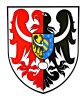 